	2015年7月13日，日内瓦尊敬的先生/女士：1	我谨通知您，国际电信联盟（ITU）将于2015年9月7-8日在希腊雅典举办“新兴网络和服务的性能、服务质量（QoS）和体验质量（QoE）”讲习班。此次活动是由希腊电信和邮政委员会(EETT)连同ANITE、Vector和Artemis联合承办的，将在雅典Divani Caravel饭店举行。 讲习班将于10:00开始。与会者的注册工作将自09:00开始。2	讨论将用英文进行。3	国际电联成员国、部门成员、部门准成员和学术机构以及愿参加此工作的来自国际电联成员国的任何个人均可参加。这里所指的“个人”亦包括作为国际、区域和国家组织成员的个人。参加讲习班及智能交通系统通信标准协作会议不收取任何费用，但亦不发放与会补贴。4	本次讲习班的主要目标是就性能、服务质量（QoS）和体验质量（QoE）的标准化和最佳做法开展讨论和信息交流。所涉及的技术领域将包括多媒体业务和网络、云服务、OTT业务、宽带网络和QoS理论。将有来自世界多个国家服务提供商、厂商、学术界（大学）和监管部门的专家，尤其是来自希腊和其他欧洲国家的专家出席此次讲习班。 5	讲习班的计划安排草案将在国际电联网站：http://www.itu.int/en/ITU-T/Workshops-and-Seminars/qos/092015/Pages/default.aspx上公布。该网站将随时更新、增添或修改信息。请与会者定期查看最新信息。6	酒店住宿、交通和签证要求等针对与会者的一般信息可查阅国际电联网站http://www.itu.int/en/ITU-T/Workshops-and-Seminars/qos/092015/Pages/default.aspx。上述国际电联网站提供了一份酒店清单。7	为便于国际电联就讲习班的组织做出必要安排，希望您能通过http://www.itu.int/en/ITU-T/Workshops-and-Seminars/qos/092015/Pages/default.aspx以在线形式尽早、但不迟于2015年8月21日进行注册。请注意，讲习班与会者的预注册仅以在线方式进行。与会者也可在活动当天现场注册。8	我在此谨提醒您，一些国家的公民需要获得签证才能入境希腊并在此逗留。签证必须向驻贵国的希腊代表机构（使馆或领事馆）申请和领取。如贵国没有此类机构，则请向驻离贵国最近的国家的此类机构申请并领取。需要东道国出具邀请函，以协助申请签证的与会者，请访问国际电联网站http://www.mfa.gr/en/visas/visas-for-foreigners-traveling-to-greece获取详细信息。敬请注意，签证审批可能需要一些时间，故请尽早。顺致敬意！电信标准化局主任
	李在摄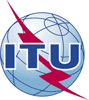 国 际 电 信 联 盟电信标准化局国 际 电 信 联 盟电信标准化局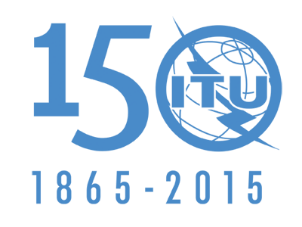 文号：联系人：电话：
传真：电信标准化局第160号通函TSB Workshops/H.O.Hiroshi Ota+41 22 730 6356
+41 22 730 5853-	致国际电联各成员国主管部门；-	致ITU-T部门成员；-	致ITU-T部门准成员；
-	致ITU-T学术成员电子
邮件：

tsbworkshops@itu.int抄送：-	ITU-T各研究组正副主席；-	电信发展局主任；-	无线电通信局主任；-	希腊常驻日内瓦代表团 事由：国际电联有关“新兴网络和服务的性能、服务质量（QoS）和
体验质量（QoE）”讲习班
（2015年9月7-8日，希腊雅典）